SLJ, 3. 4. 2020KATEREGA SPOLA SO SAMOSTALNIKI?SDZ 2, str. 54 1. nalogaPreberi najprej pogovor in razmisli:Zakaj Filip ve, da je mama ženskega spola, oče pa moškega? (pri mami in očetu govorimo o naravnem spolu)Kako pa spol določiš samostalniku jabolko?Preberi še zapise na tablah. Besedne zveze poskusi uporabiti v povedih (ustno). npr. Tista mama peče najboljše pecivo.2., 3. nalogaNpr. sošolec - sošolkaPri teh nalogah se srečamo samo z naravnim spolom. Rešitve preveri na interaktivnem gradivu Radovednih pet.SDZ 2, str. 554., 5. nalogaDoločaš spol stvarem. Pri določanju spola samostalnikom, ki poimenujejo osebe in živali se opiramo na t. i. naravni spol (ženski/moški). Pri samostalnikih, ki poimenujejo stvari in pojme, pa naravna logika odpove. Zato si pri tem pomagamo tako, da pred  samostalnik postavimo besedo tisti (znamenje moškega spola), tista (znamenje ženskega spola), tisto (znamenje srednjega spola). Pomagaš si lahko z zapisom na tablah v 1.  nalogi.Npr. Pomagaš si lahko z besedicami tisti hrup, tista zgradba, tisto čelo6., 7.,8., 9.  nalogaPoskusi samostojno. Preglej v rešitvah.SDZ 2, str. 5610. nalogaUtrdi svoje znanje, ki so ga pridobil/a v 13. nalogi na strani 52.11. nalogaSamostalnike piši po vzorcu (prašiček, teža, žival). 12. naloga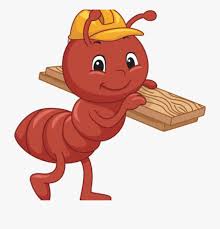 Naloga je zahtevna, rešiš jo lahko jo, če zmoreš.                  SDZ 2, str. 57Razmisli in odgovori. Določi spol samostalnikom v preglednici, rešitve preveri. Dopolni in pomni. Najprej preberi nepopolno besedilo, nato vpiši manjkajoče besede. Če ne znaš vstaviti, si lahko pomagaš s prvo nalogo, v kateri najdeš odgovor.Rešitve preveri.Dodatna naloga (če želiš)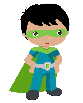 SDZ 2, str. 87, 5. naloga